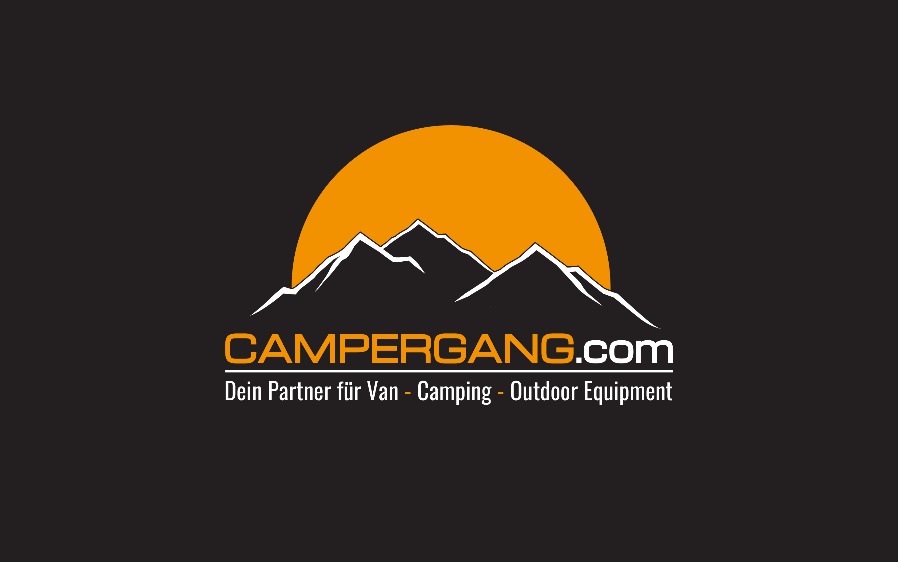 MONTAGEANLEITUNG							 Packtaschen VW T5/T6/T6.1 Multivan/Caravelle/BeachLieferumfang: - 2 Fenstertaschen und pro Tasche 2 Klötzchen (werden nur für Modell Beach benötigt)- Das CAMPERGANG Logo zeigt immer in Richtung Heckklappe.Multivan/Caravelle mit Sonnenrollos (Haken oben)Beim Einbauen muss als erstes die Rückwand der Packtaschen oben hinter die Sonnenrollohäkchen eingefädelt werden.Im Anschluss die Packtaschen unten Richtung Fenster drücken,  so dass diese auf der Verkleidung aufsitzen.Beach mit SonnenrollosKleben Sie die mitgelieferten kleinen Klötzchen oben auf den Klett.Beim Einbauen muss als erstes die Rückwand der Packtaschen mit den Klötzchen oben hinter den Sonnenrollos eingefädelt werden.Im Anschluss die Packtaschen unten Richtung Fenster drücken,so dass diese auf der Verkleidung aufsitzen.Viel Freude mit den CAMPERGANG-Packtaschen  Besuchen Sie uns auf Facebook! Hier geht's zu den Gruppen: CAMPERGANG.com CAMPERGANG VW T1-T6 Hier erhalten Sie sinnvolle Tipps und Tricks rund um Ihren CAMPER.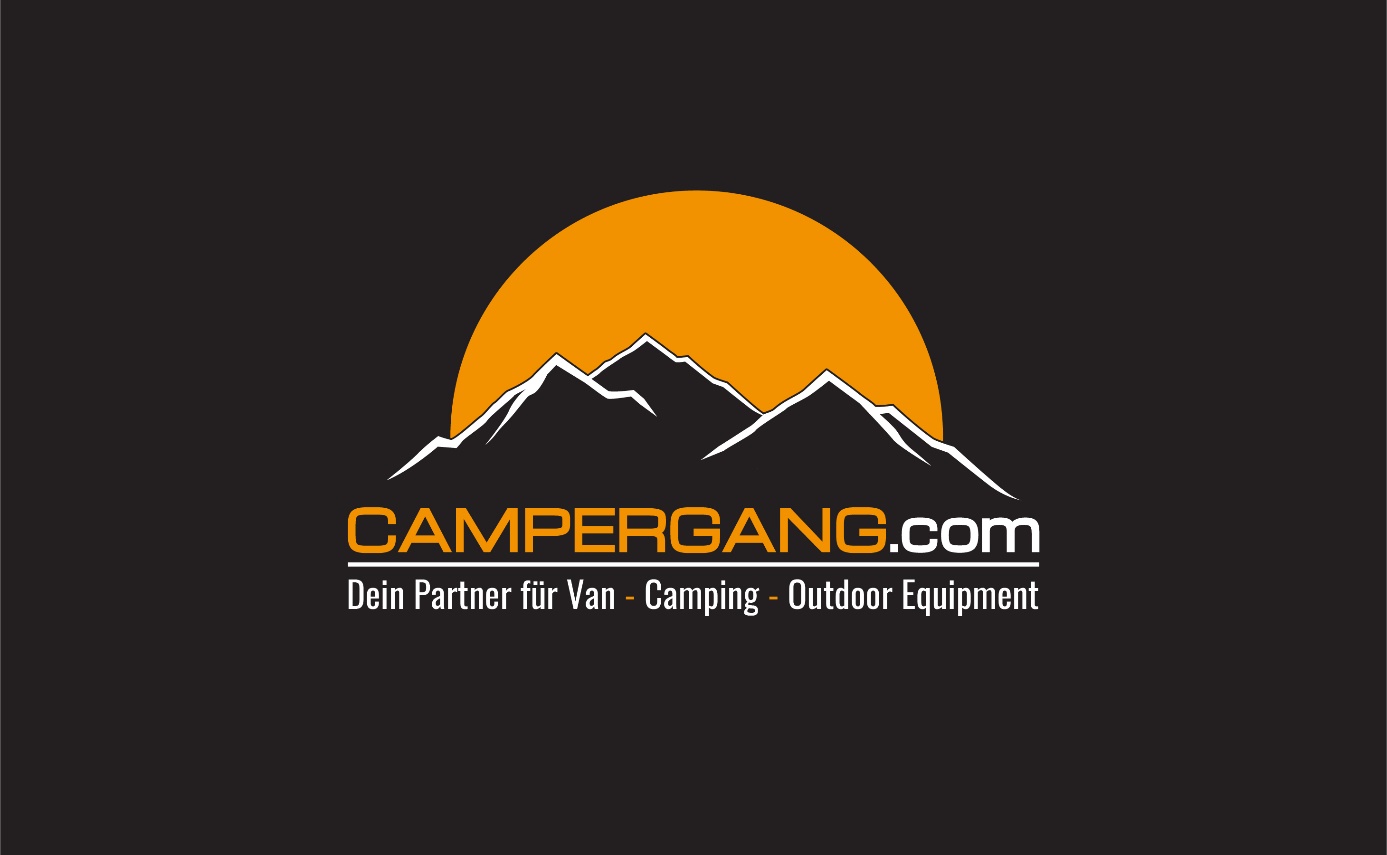 KOSTENLOSER NEWSLETTER! Jetzt anmelden und nichts mehr verpassen ✔️ Immer TOP informiert ✔️ Exklusive Angebote & Tipps ✔️ Alle Neuheiten auf einen Blick